Отчет о проведении мероприятий в рамкахдня марийского языка в МБОУ «Елембаевская ООШ 2018г.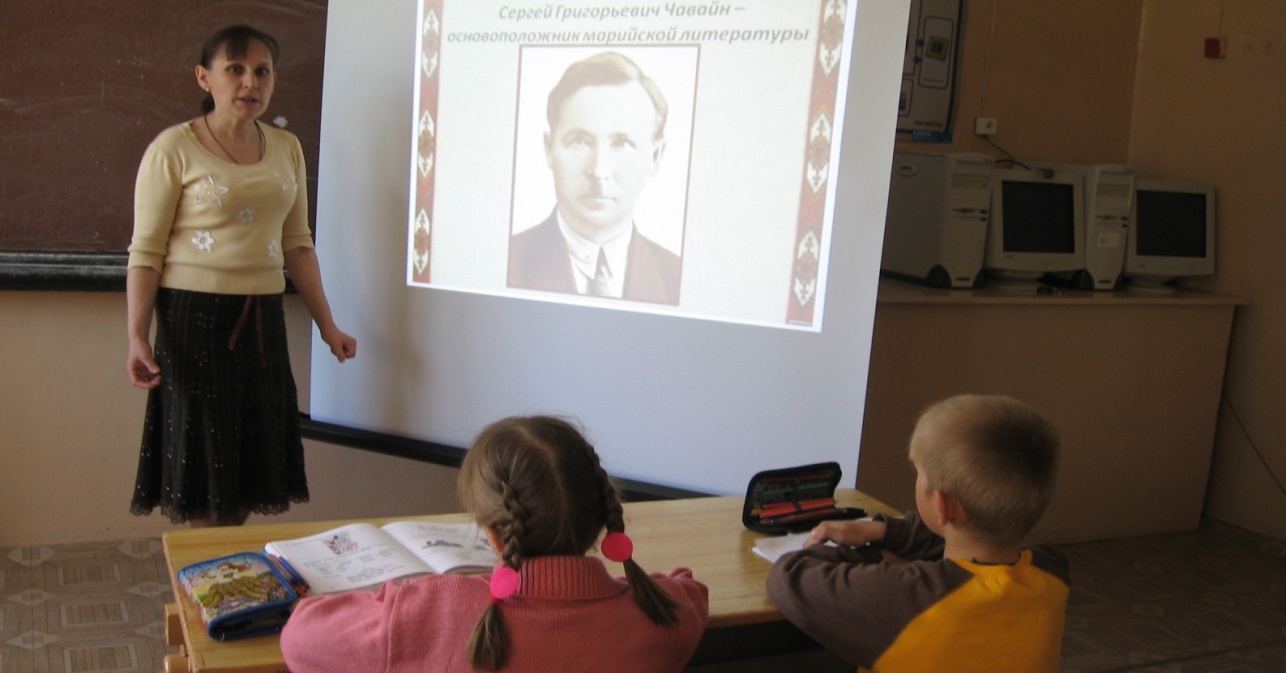 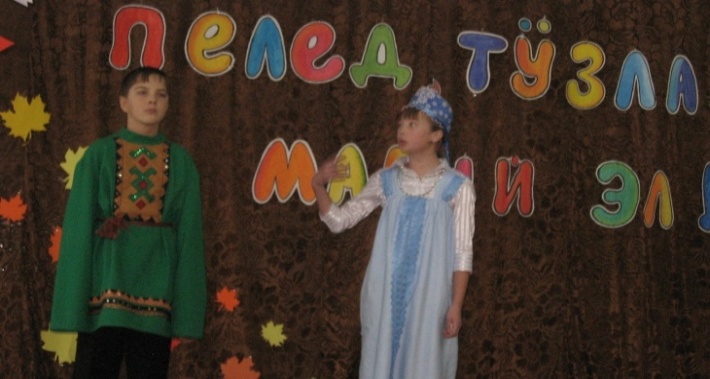 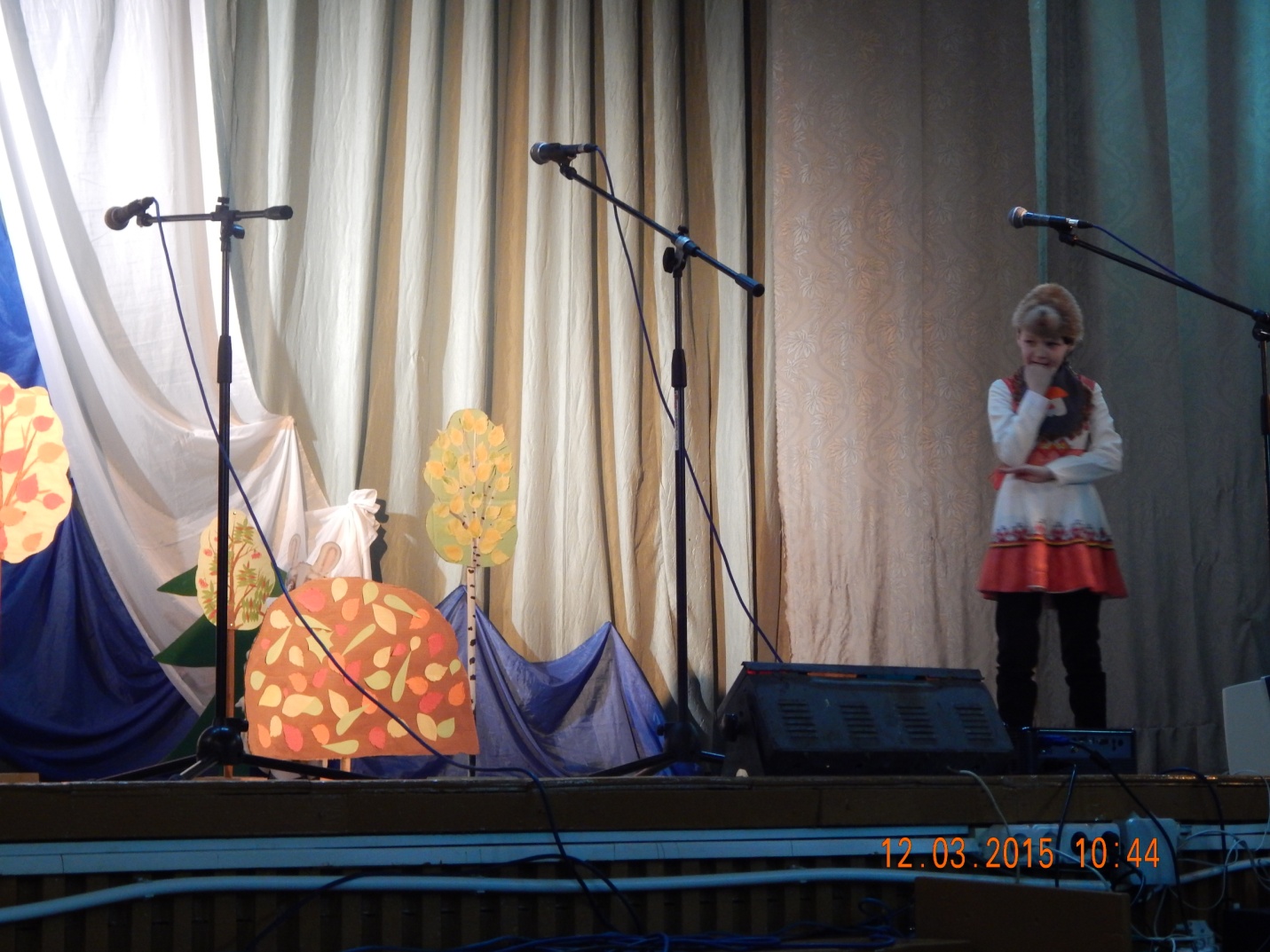 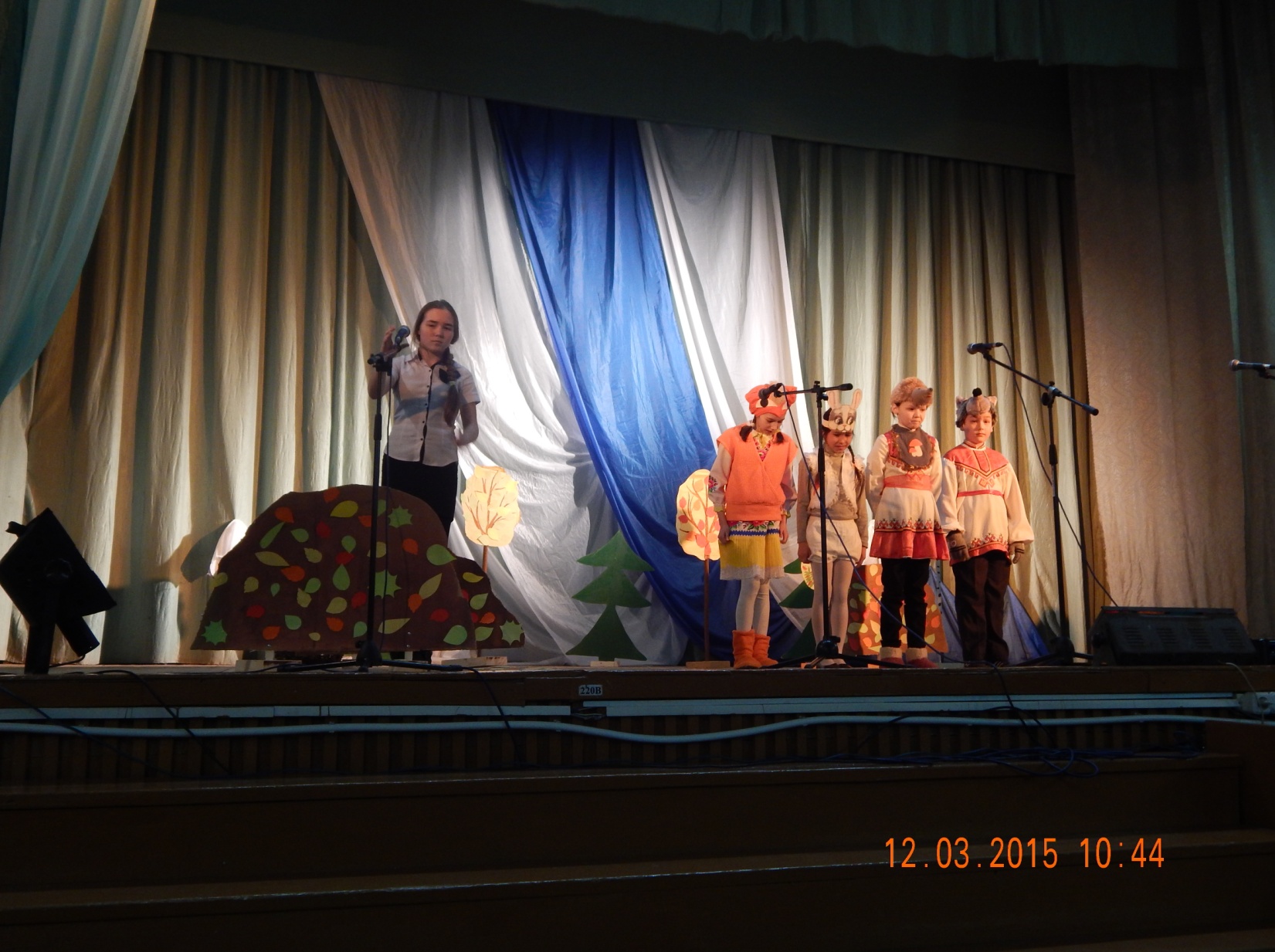 №МероприятиеКлассыДатаОтветственные1.Классный час «Любимый марийский край»5 – 9 18.02.2018Петухова Елена Евгеньевна (учитель марийского гос. языка),Трегубова Надежда Александровна (учитель ИКН)2.Общешкольное мероприятие «День марийского языка»-конкурс чтецов, «В душе живет поэзия»;-концерт марийской песни1 – 4,5 – 7 20.02.2018Кропотова Татьяна Геннадьевна (ЗДУВР),Петухова Елена Евгеньевна (учитель марийского гос. языка),Трегубова Надежда Александровна (учитель ИКН),Работники СДК3.Конкурс рисунков по мотивам марийских народных сказок1 – 7 18.02. – 21.02.2018Петухова Елена Евгеньевна (учитель марийского гос. языка, ИЗО)4.Инсценировка сказки «Ловкий ёж»5 – 6 20.02.2018Петухова Елена Евгеньевна (учитель марийского гос. языка),Трегубова Надежда Александровна (учитель ИКН)